Κεφ. 7 Υπηρεσίες Αναζήτησης στον Παγκόσμιο ΙστόΦύλλο ΕργασίαςΔραστηριότητα 1η1ο Βήμα Χρησιμοποιώντας μια μηχανή αναζήτησης βρείτε μια ιστοσελίδα με την απάντηση στην ερώτηση:πως παίρνω στιγμιότυπο οθόνης
2ο Βήμα  Αυτό που βρήκατε να το εισάγετε με ένα στιγμιότυπο οθόνης
1) πατήστε  το πλήκτρο Print Screen 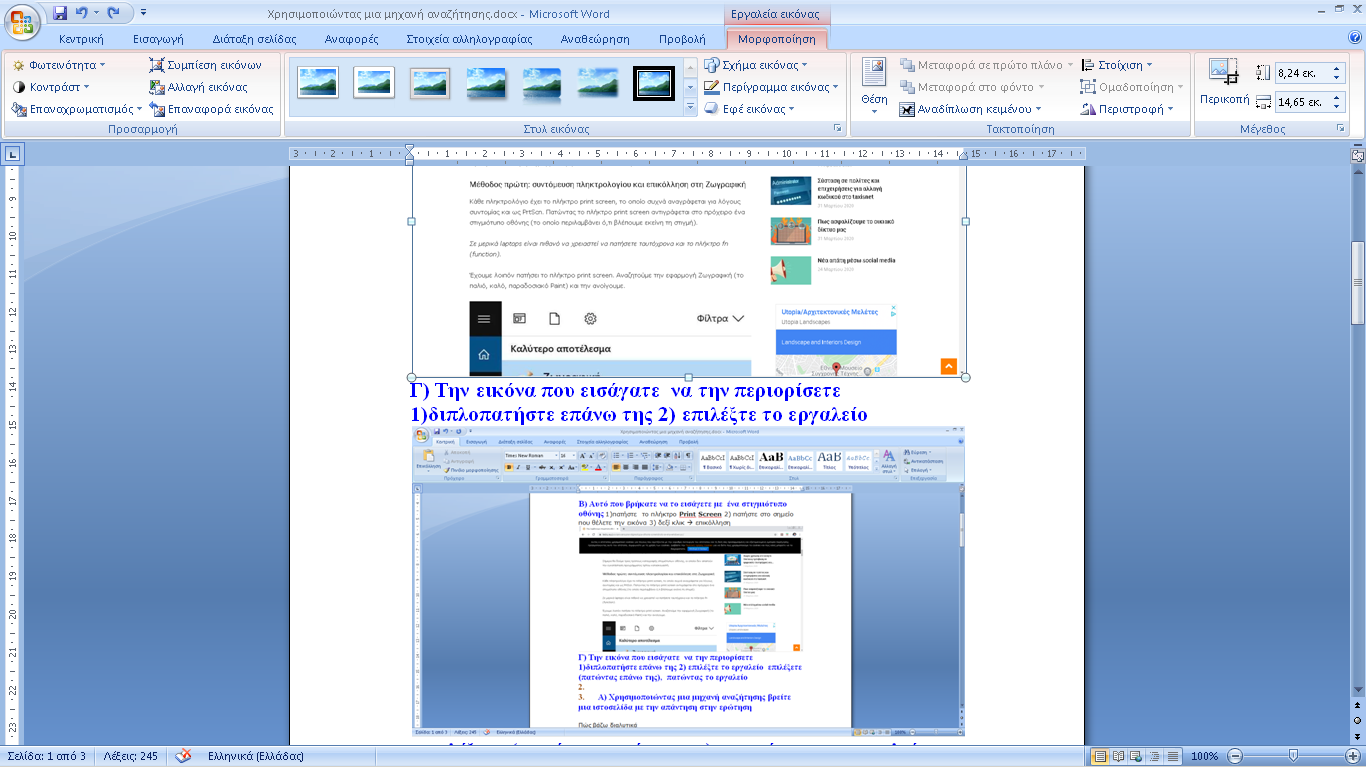 2) πατήστε στο σημείο που θέλετε την εικόνα 3) δεξί κλικ  επικόλληση 
4) την  παραπάνω εικόνα που εισάγατε  να την περιορίσετε χρησιμοποιώντας το εργαλείο και να προσθέσετε κάνοντας δεξί κλικ Αναδίπλωση κειμένου : Τετράγωνη. Τέλος, σέρνοντας τις λαβές να περιορίσετε το μέγεθός της.Θέση 1ης εικόνας……Δραστηριότητα 2η1ο Βήμα Χρησιμοποιώντας μια μηχανή αναζήτησης βρείτε μια ιστοσελίδα με την απάντηση στην ερώτηση:πώς βάζω διαλυτικά;2ο Βήμα Χρησιμοποιώντας τον συνδυασμό βρείτε την παραπάνω πληροφορία μέσα στην  ιστοσελίδα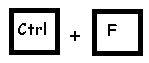 3ο Βήμα Αυτό που βρήκατε να το εισάγετε με  ένα στιγμιότυπο οθόνης.Θέση 2ης εικόνας……Εξειδικευμένη-προχωρημένη αναζήτηση με την Αναζήτηση GoogleΔιαβάστε το……   10 Συμβουλές Αναζήτησης Δραστηριότητα 3η1ο Βήμα Αναζητήστε εικόνες για το βουνό Όλυμπος μεγάλης ανάλυσης, του προηγούμενου μήνα, χωρίς να εμφανίζονται εικόνες για γάλα.
2ο Βήμα Αυτό που βρήκατε να το εισάγετε με ένα στιγμιότυπο οθόνης.Θέση 3ης εικόνας……Δραστηριότητα 4η1ο Βήμα Αναζητήστε τα απαραίτητα δικαιολογητικά για έκδοση διαβατηρίου.2ο Βήμα Να αντιγράψετε τη διεύθυνση της ιστοσελίδας που αναφέρει τα δικαιολογητικά.Μετατρέψτε τη διπλανή λέξη/φράση σε σύνδεσμο : Δικαιολογητικά έκδοσης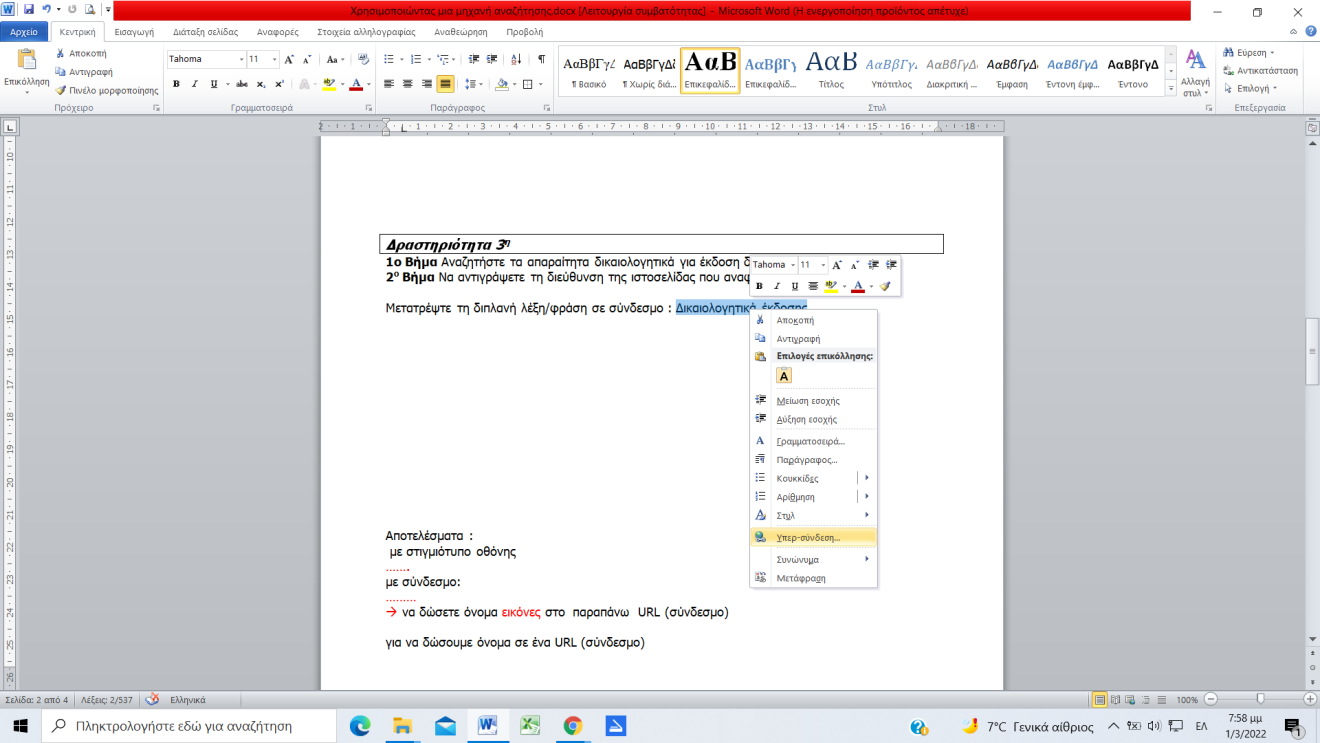 Επιλέξτε τη φράση/λέξη  δεξί κλικ  Υπέρ-σύνδεση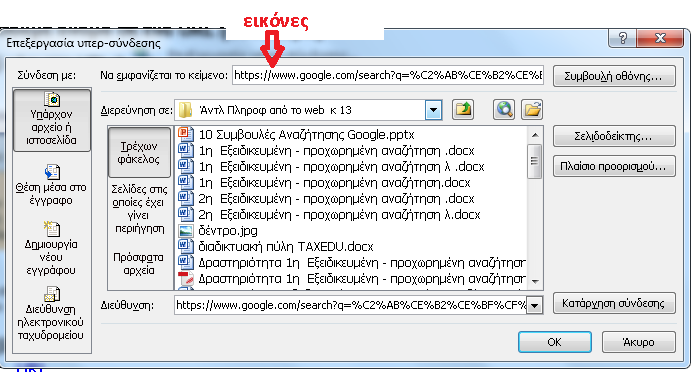 Δραστηριότητα 5η1ο Βήμα Για την επέτειο της 25 Μαρτίου ή για τη μάχη στις Θερμοπύλες ή για την ασφάλεια στο διαδίκτυο, αναζητήστε συγκεκριμένο τύπο αρχείων προσθέτοντας στο τέλος τον όρο αναζήτησης filetype:pdf2ο Βήμα Αποθηκεύστε το αρχείο στο φάκελό σας, στα Έγγραφα. Ίσως πρέπει να το μεταφέρετε από τα Στοιχεία Λήψης.Δραστηριότητα 6ηα) Αναζητήστε αν υπάρχει κάποιο μουσείο στην πόλη μας….β) Αν υπάρχει, αντιγράψτε όνομα, διεύθυνση, τηλέφωνο και ιστοσελίδα παρακάτω…..γ) Δημιουργήστε ένα σύνδεσμο με τις πληροφορίες για το μουσείο στην επόμενη γραμμή….Δραστηριότητα 7ηα) Χρησιμοποιώντας μια μηχανή αναζήτησης βρείτε μια ιστοσελίδα με απάντηση στην ερώτησηπότε λέμε «επέλεξε» και πότε «επίλεξε»β) Αυτό που βρήκατε να το εισάγετε με ένα στιγμιότυπο οθόνης.Θέση 4ης εικόνας……γ) Συμπληρώστε σωστά τις παρακάτω προτάσεις:1) Κώστα επέλεξε/επίλεξε τώρα ένα λαχείο.2) Ο Νίκος χθες επέλεξε/επίλεξε  να φορέσει το μαύρο μπουφάν.Δραστηριότητα 8ηΔοκιμάστε στην μηχανή αναζήτησης το παρακάτωdo a barrel roll